MALAGA – Przygotowanie kulturowe23 maja - dzień rozpoczęliśmy od spotkania w siedzibie naszego partnera zagranicznego firmy „Tribeka”, która znajduje się przy Plaza de la Constitucion. Poznaliśmy naszych opiekunów – bardzo miłe i uśmiechnięte panie – Rebekę i Julię. Obie Panie zapoznały nas z obowiązującymi zasadami w naszych  miejscach praktyk oraz opowiedziały o zwyczajach panujących w Hiszpanii. Następnie udaliśmy się na wycieczkę po Maladze. Zobaczyliśmy najpiękniejsze miejsca w Maladze, m.in.: Alcazaba, Castillo de Gibralfaro, Malaga Cathedral, Plaza de la Merced oraz Plaza del Obispo de Malaga. 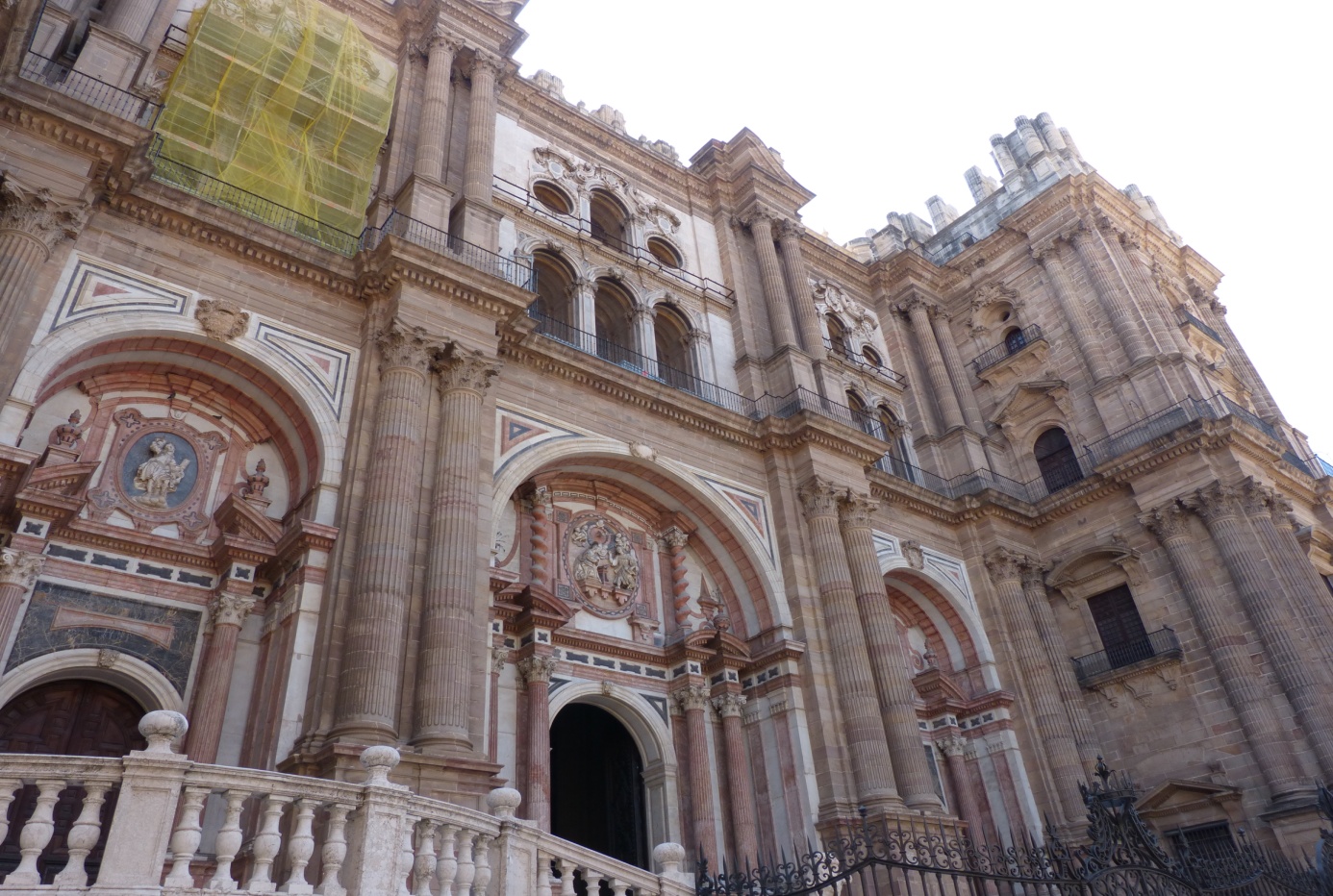 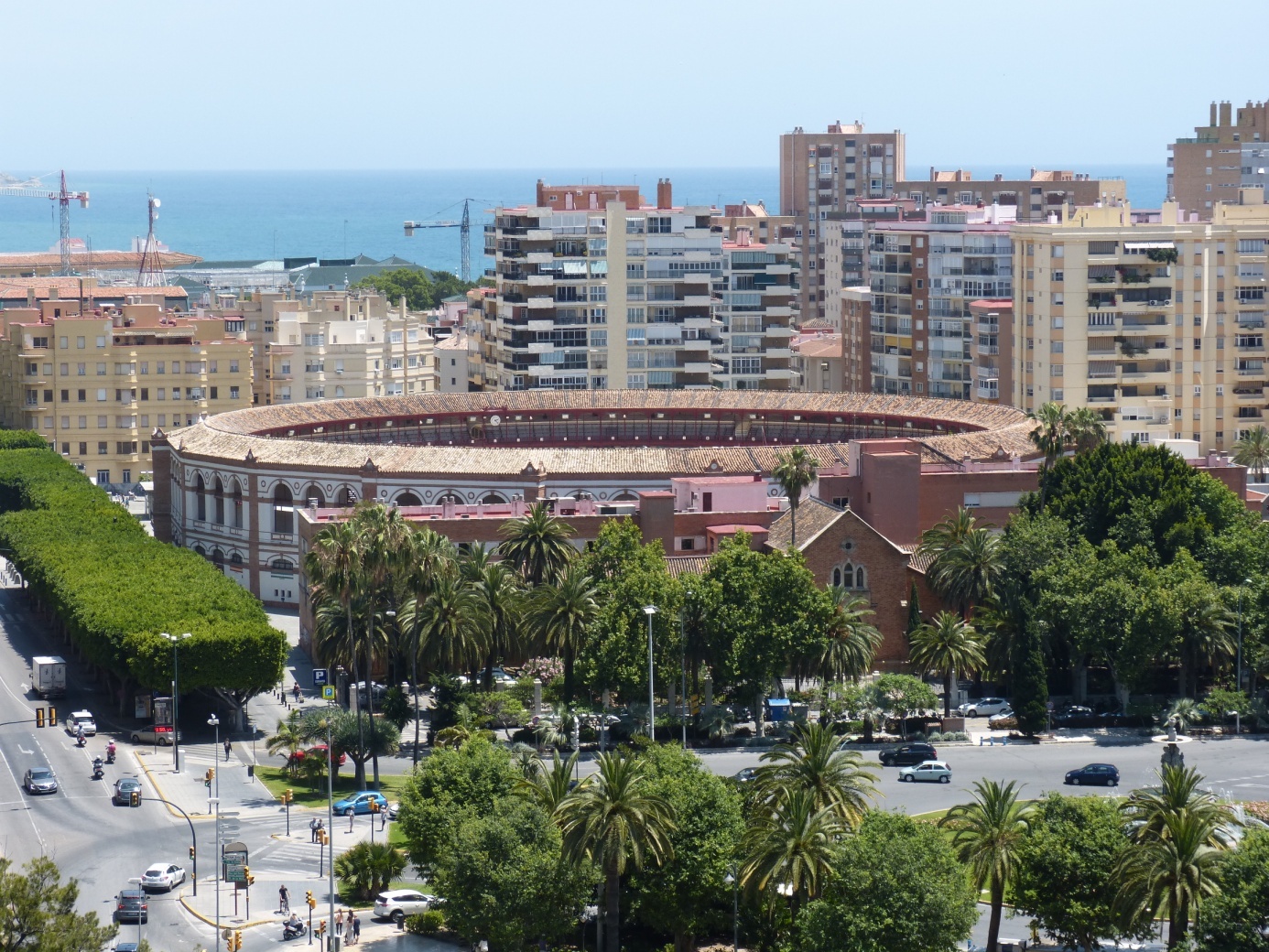 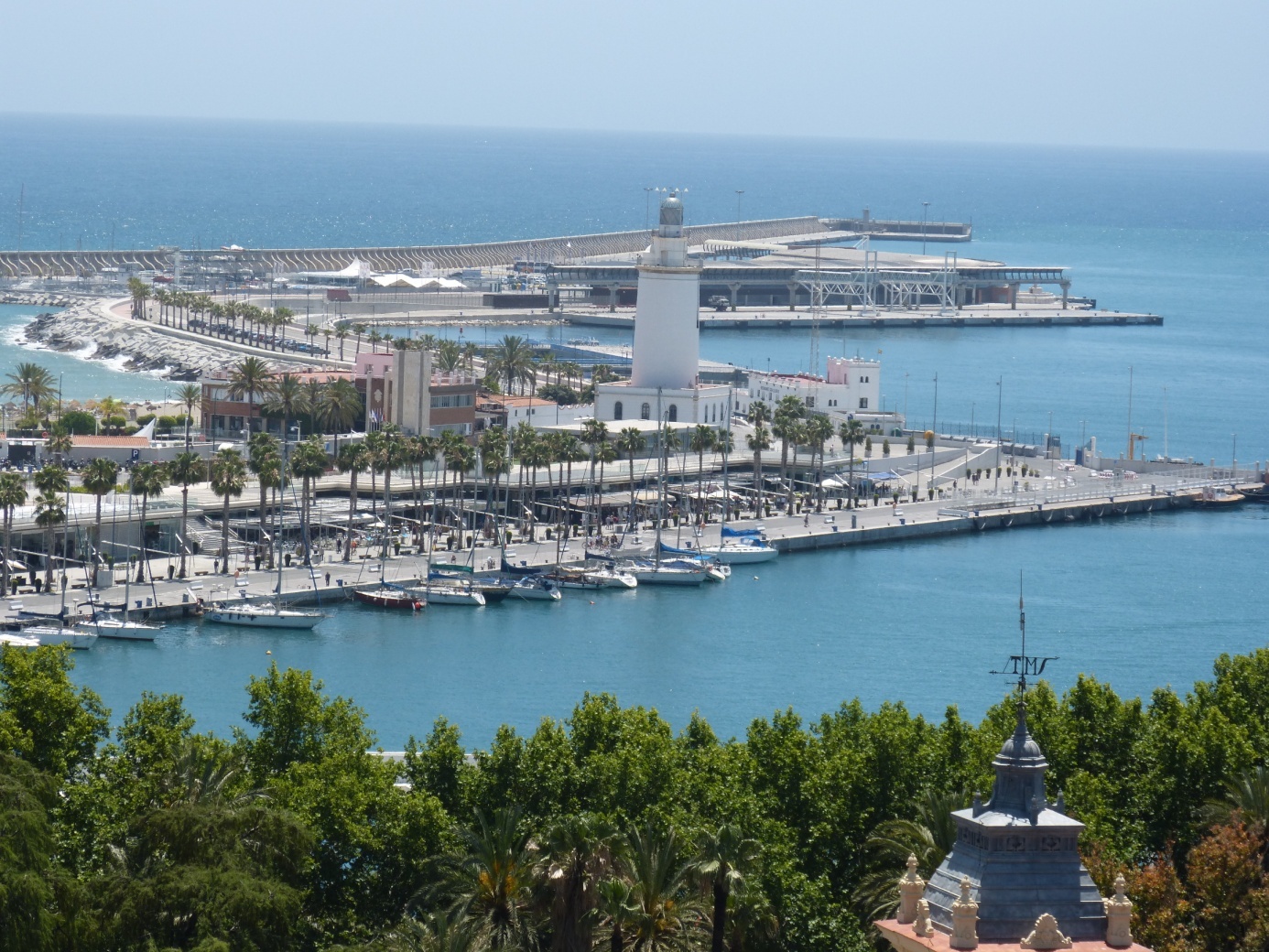 